 HSC Ceramic CEC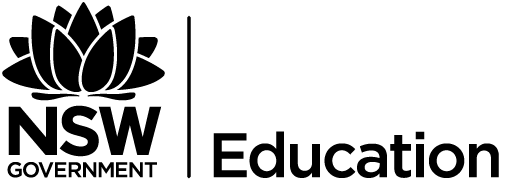 Yearly assessment scheduleAreas of Learning:recognise the importance of intentions, research, experimentation and innovation within their ceramic practice develop and refine the conceptual and material aspects of their practice through the exercise of critical reflection and judgmentuse a range of surface treatments and utilise them on selected forms that emphasise visual or tactile qualitiesexplore the traditions and conventions of a particular cultural group and seek to make works that employ theseinvestigate the practice of a master potter and seek to use his approaches in developing a series of worksuse the frames to orientate their investigations in making, critical and historical studies.Ceramics CEC stage 6 syllabus © NSW Education Standards Authority (NESA) for and on behalf of the Crown in right of the State of New South Wales, 2000TopicTaskWeightDue dateOutcomesAreas of Learning“Moulds and Slip Casting”Module 8- CastingMoulds making and casting vessels using slabs, stamps and slip. Working towards a mini ceramic exhibition.20Term 1Week 3M1-6CH1-51,2,3,4.5,6“Surfacing”Module 9 -Surface treatmentStudents are to experiment with surfacing techniques including incising, sgraffito, impressing, scraping, stamping, oxides and glazes. They can use the moulds from the previous unit or hand make other vessels and tiles.15Term 2Week 6M1-6CH1-51,2,3,4.5,6All topics studied including technical information and conceptual (frame questions) on aspects of ceramic artists they have studied and / or unseen works.Examination 30Term 3Week 4CH1-51,2,3,4.5,6“Individual Project”Module 11- Ceramics ProjectStudent developed final works for CAPA showcase exhibition35Term 3Week 6M1-61,2,3,4,5,6ModulesOutcomes- Practical Outcomes- Criticism and Historical Studies8,9 & 11M1: generates a characteristic style that is increasingly self-reflective in their ceramic practiceCH1: generates in their critical and historicalinvestigations ways to interpret and explainceramic works and practices8,9 & 11M2: explores concepts ofartist/ceramist/sculptor/designer/maker,interpretations of the world and ofaudience response in their making ofceramic worksCH2: investigates the roles and relationships ofthe concepts of work, world,artist/ceramist/sculptor/designer/maker andaudience in critical and historicalinvestigations8,9 & 11M3: investigates different points of view in the making of ceramic worksCH3: distinguishes between different points of view in their critical and historical studies8,9 & 11M4: explores ways of generating ideas asrepresentations in the making of ceramicworksCH4: explores ways in which histories,narratives and other accounts can be builtto explain practices and interests inceramics8,9 & 11M5: engages in the development of different techniques suited to artistic intentions in the making of ceramic worksCH5: recognises how ceramic works are used in various fields of cultural production8,9 & 11M6: takes into account issues of Work Health and Safety in their practiceCH5: recognises how ceramic works are used in various fields of cultural production